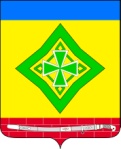 Совет Ладожского сельского поселенияУсть-Лабинского района                                          Р Е Ш Е Н И Е«14» ноября  2019 года			                                         № 9ст. Ладожская					                               Протокол  № 5О внесении изменений в решение Совета Ладожского сельского поселения Усть-Лабинского района от 28октября 2016 года № 5 протокол №34 «Об установлении налога на имущество физических лиц на территории Ладожского сельского поселения Усть-Лабинского района»В соответствии с Федеральным законом от 06 октября 2003 года № 131-ФЗ «Об общих принципах организации местного самоуправления в Российской Федерации», главой 32 Налогового кодекса Российской Федерации, Федеральным законом от 15 апреля 2019 года № 63-ФЗ «О внесении изменений в часть вторую Налогового кодекса Российской Федерации и статью 9 Федерального закона «О внесении изменений в части первую и вторую Налогового кодекса РоссийскойФедерации и отдельные законодательные акты Российской Федерации о налогах и сборах», Федеральным законом от 29 сентября 2019 года № 325-ФЗ «О внесении изменений в части первую и вторую Налогового кодекса Российской Федерации», Федеральным законом от 29 сентября 2019 года № 321-ФЗ «О внесении изменений в часть вторую Налогового кодекса Российской Федерации»,Устава Ладожского сельского поселения Усть-Лабинского района,Совет Ладожского сельского поселения Усть-Лабинского района, решил:1.Внести в решение Совета Ладожского сельского поселения Усть-Лабинского района от 26 октября 2016 года № 5 протокол № 34 «Об установлении налога на имущество физических лиц на территории Ладожского сельского поселенияУсть-Лабинского района, следующие изменения:       1.1. Пункт 3изложить в следующей редакции: «3Установить налоговые ставки налога на имущество физических лиц исходя из кадастровой стоимости объектов налогообложения в следующих размерах: Действие настоящего пункта распространяется на правоотношения, связанные с исчислением налога на имущество физических лиц с 1 января 2020 года».2. Общему отделу администрации Ладожского сельского поселения Усть-Лабинского района (Тунгатова) опубликовать настоящее решение в районной газете «Сельская Новь» и разместить на официальном сайте Ладожского сельского поселения Усть-Лабинского района в сети «Интернет».3. Копию настоящего решения направить в Межрайонную инспекцию Федеральной налоговой службы России № 14 по Краснодарскому краю для руководства в работе.4. Контроль за исполнением настоящего решения возложить на главу Ладожского сельского поселения Усть-Лабинского района Т. М. Марчук.5. Настоящее  решение вступает в силу с 1 января 2020 года , но не ранее чем по истечении одного месяца со дня его официального опубликования.Председатель СоветаЛадожского сельского поселения 		Усть-Лабинского района                                                       В.А.ОстровскийГлаваЛадожского сельского поселения                                             Усть-Лабинского района                                                       Т.М.Марчук№Налоговая ставка, %Объекты налогообложения	10,1%1. Жилые дома, части жилых домов, квартиры, части квартир, комнаты;2. Единые недвижимые комплексы, в состав которых входит хотя бы один жилой дом;3. Хозяйственные строения или сооружения, площадь каждого из которых не превышает 50 кв. м. и которые расположены на земельных участках, для ведения личного подсобного хозяйства,огородничества, садоводства или индивидуального жилищного строительства;4.Гаражи и машино-места, в том числе расположенные в объектах налогообложения, указанных в строке 3 таблицы	20,1%1. Объекты незавершенного строительства в случае, если проектируемым назначением таких объектов является жилой дом	30,3%1. Объекты налогообложения, включенные в перечень, определяемый в соответствии с пунктом 7 статьи 378.2 НК РФ;2. Объекты налогообложения, предусмотренные абзацем вторым пункта 10 статьи 378.2 НК РФ; 3. Объекты налогообложения, кадастровая стоимость каждого из которых превышает 300 000 000 рублей	40,1%Прочие объекты налогообложения